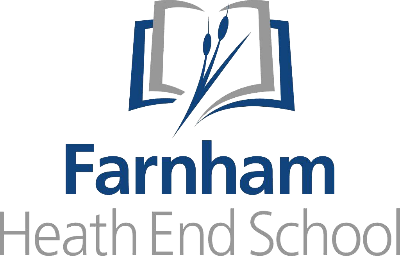 WELCOME TO THE SCIENCE DEPARTMENTWould you like to become the newest member of a dynamic, forward-thinking team, with strong expertise in the three science specialisms, and a drive to support every student to make progress and achieve their full potential?  At FHES Science department, we share a belief in research-led teaching and learning, and we are passionate about the three specialisms in science. 

Our team has a variety of experience and backgrounds, including new teachers who have worked in Science-based industry, as well highly-skilled experienced teachers who have worked many years in schools.  We are looking for a Science teacher with an expertise or combined teaching experience in teaching Physics or Chemistry to join our team. We follow the AQA Combined Science Trilogy and Separate Science GCSE awards.  We are looking for someone who with the commitment and professionalism to inspire and enthuse our students in Science, and who would be a highly valued and respected member of the Science department and the FHES whole staff team.  